Звање: Редовни професорПотпис кандидата: ____________________________________________________Напомена: Кандидат је дужан да попуњен, одштампан и потписан образац о испуњавању услова за избор у звање наставника достави факултету који је објавио конкурс заједно са осталом документацијом којом доказује да испуњава услове конкурса 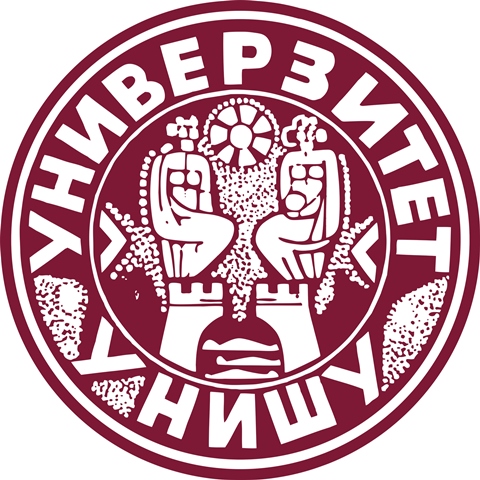 Уметничко-стручно већеПредмет: Образац о испуњавању услова за избор у звање наставникаИме и презимеДатум рођења Назив и седиште установе/организације у којој је кандидат запослен Радно место Датум расписивања конкурса Начин (место) објављивања Звање за које је расписан конкурс Звање за које кандидат конкурише (заокружити одговарајућу опцију):ДоцентДоцент или ванредни професорВанредни професорВанредни професор или редовни професорРедовни професорУжа научна област 1. Испуњени услови за избор у звање ванредни професор    (навести датум и број Одлуке о избору у звање наставника, као и назив органа који је донео) 2. Позитивна оцена педагошког рада која се утврђује у складу са чланом 13. Правилника о поступку стицања звања и заснивања радног односа наставника Универзитета у Нишу („Гласник Универзитета у Нишу“ број 5/16) (навести број и датум утврђене оцене)3. Остварене активности бар у четири елемента доприноса широј академској заједници из члана 4. Ближих критеријума за избор у звања наставника4. Руковођење бар осам завршних радова 4. замена: Уколико студијским програмом није омогућено да наставник буде биран за руководиоца завршног рада, замењује се са две репрезентативне референце из уже уметничке/научне области за коју се бира 5. Најмање девет репрезентативних референци из уже уметничке/научне области за коју се бира, најмање три различите категорије, од којих најмање три од последњег избора 5. замена: У уметничкој области једна од ових референци може се заменити објављеним теоријским или уџбеничким делом 5. замена: У пољу музичке уметности  једна од ових референци може се заменити објављеним теоријским или уџбеничким делом или референцама под бројем 8. и 9. из члана 36. Ближих критеријума за избор у звања наставника6. Услови за ментора: најмање пет реализованих уметничких пројеката из одговарајуће уже уметничке области у претходних десет година)